Noel yêu thương của cô và các bé lớp B1Dù là dịch bệnh, các con nghỉ học kéo dài nhưng các cô và nhà trường vẫn luôn kết nối với các con, tạo cho các con những hoạt động thú vị và ý nghĩa. Noel mang đến cho các con sự yêu thương và ấm áp. Cô và trò lớp mẫu giáo nhỡ B1 đã có những giây phút trò truyện vui vẻ bên nhau. Các bạn nhỏ hào hứng tham gia trò chơi và thích thú với video Giáng sinh an lành.Hẹn gặp lại các bạn nhỏ trong các hoạt động thú vị tiếp theo!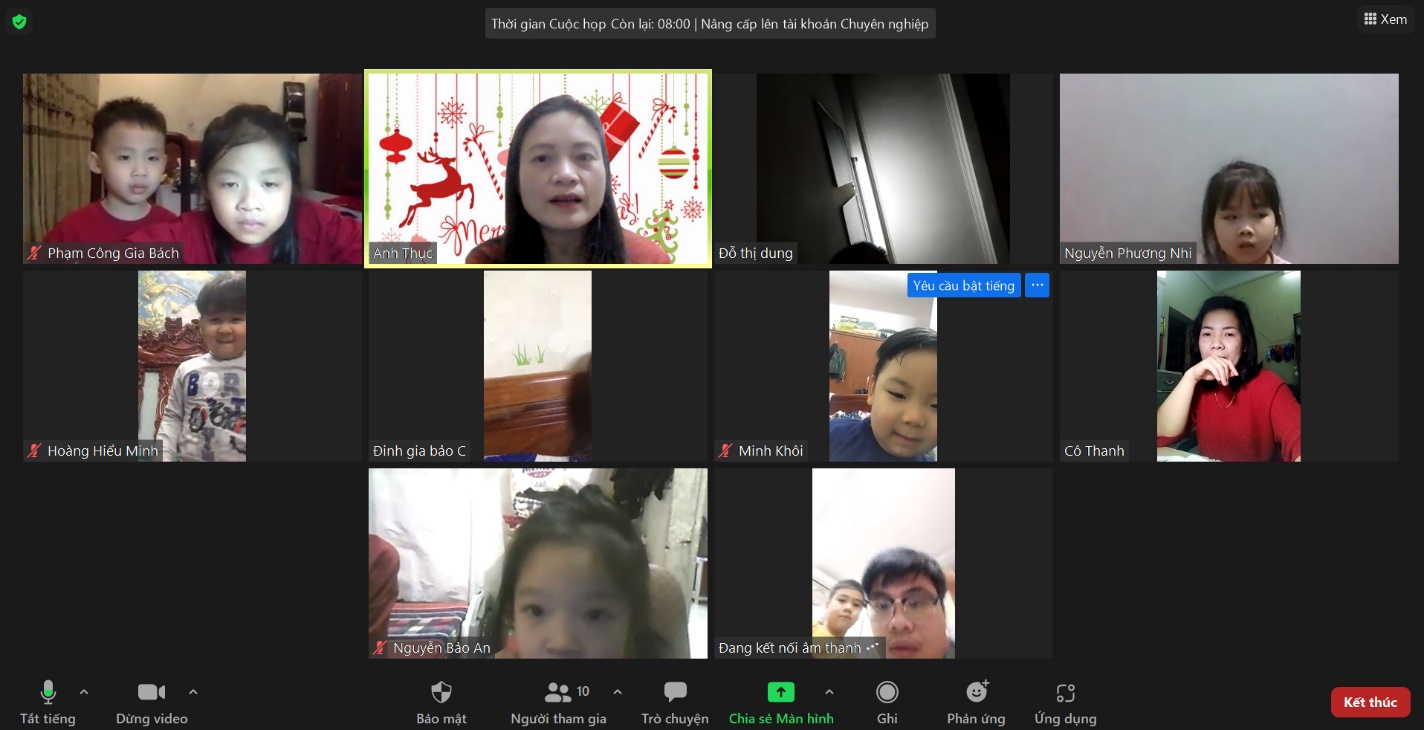 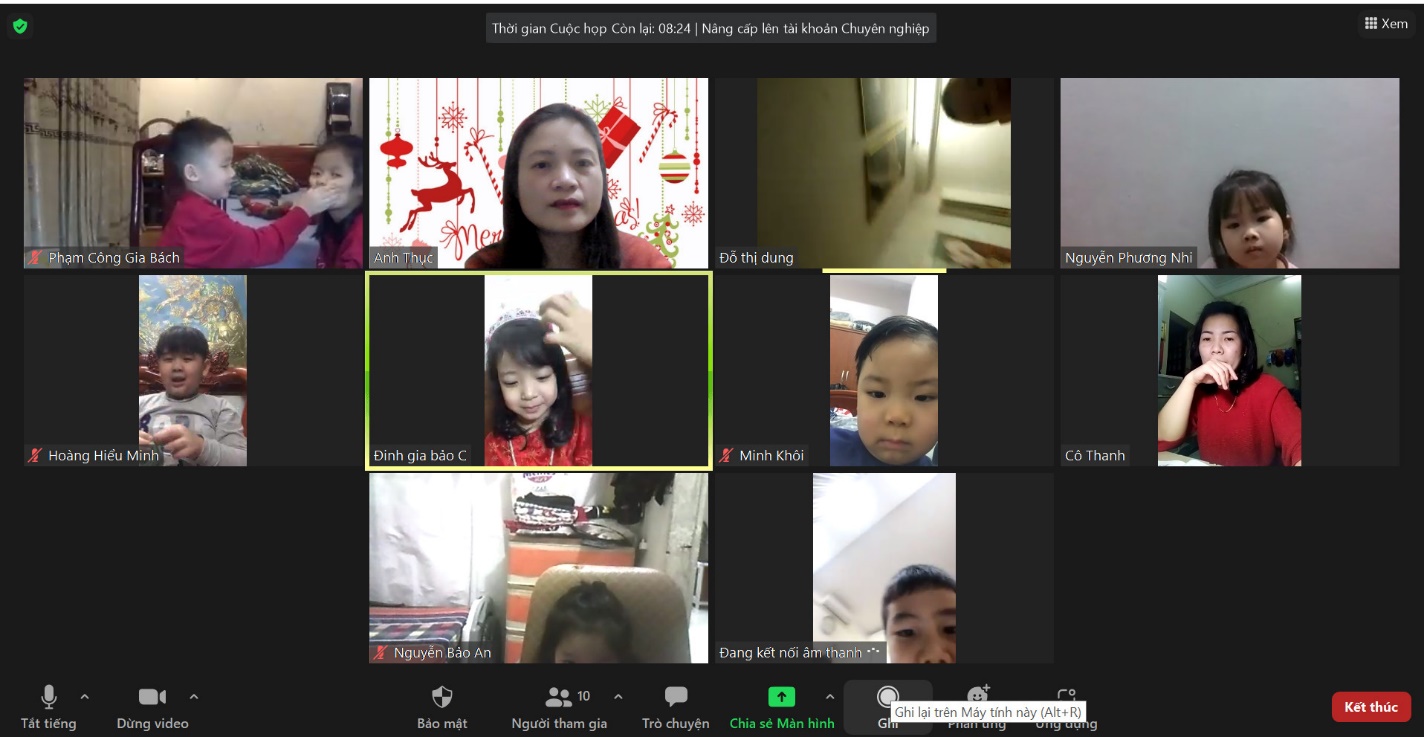 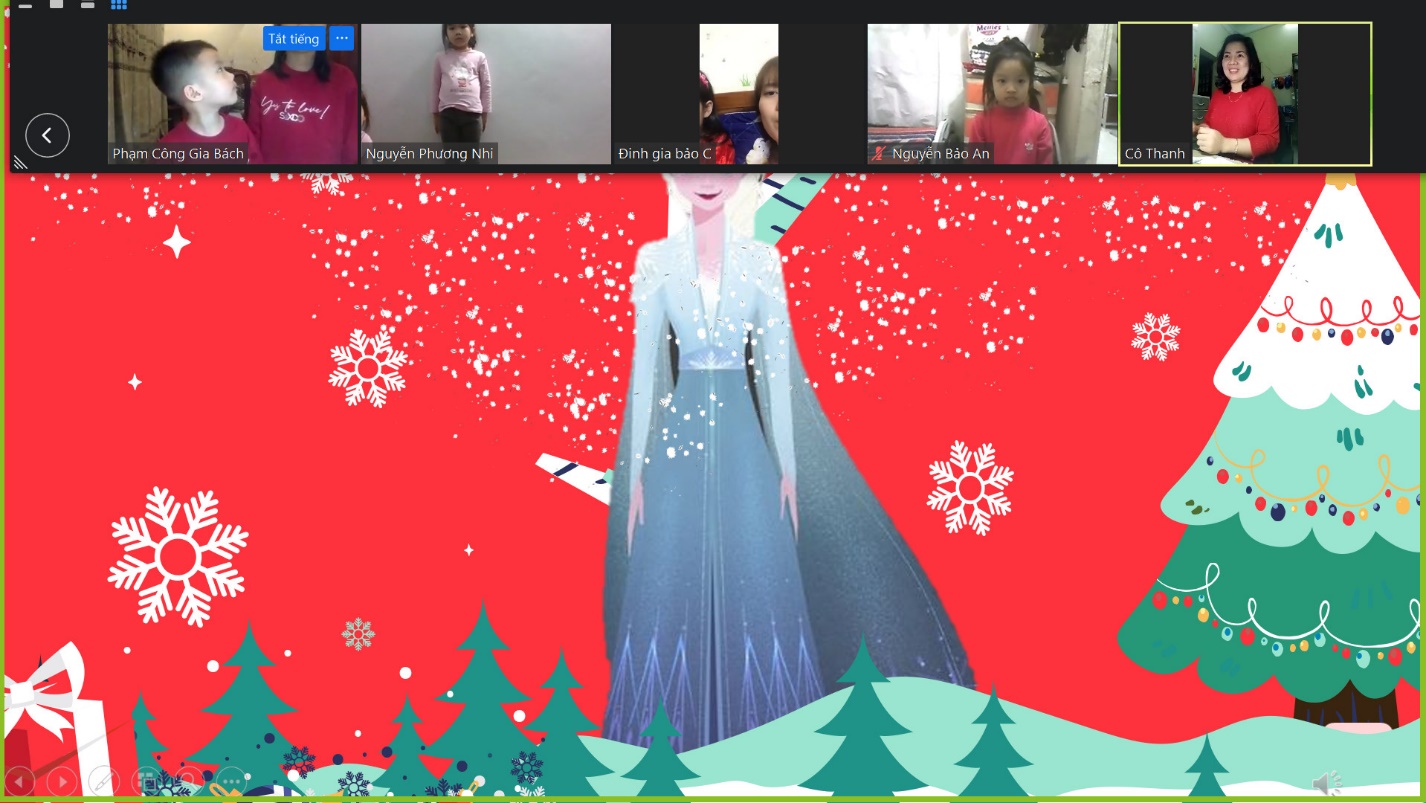 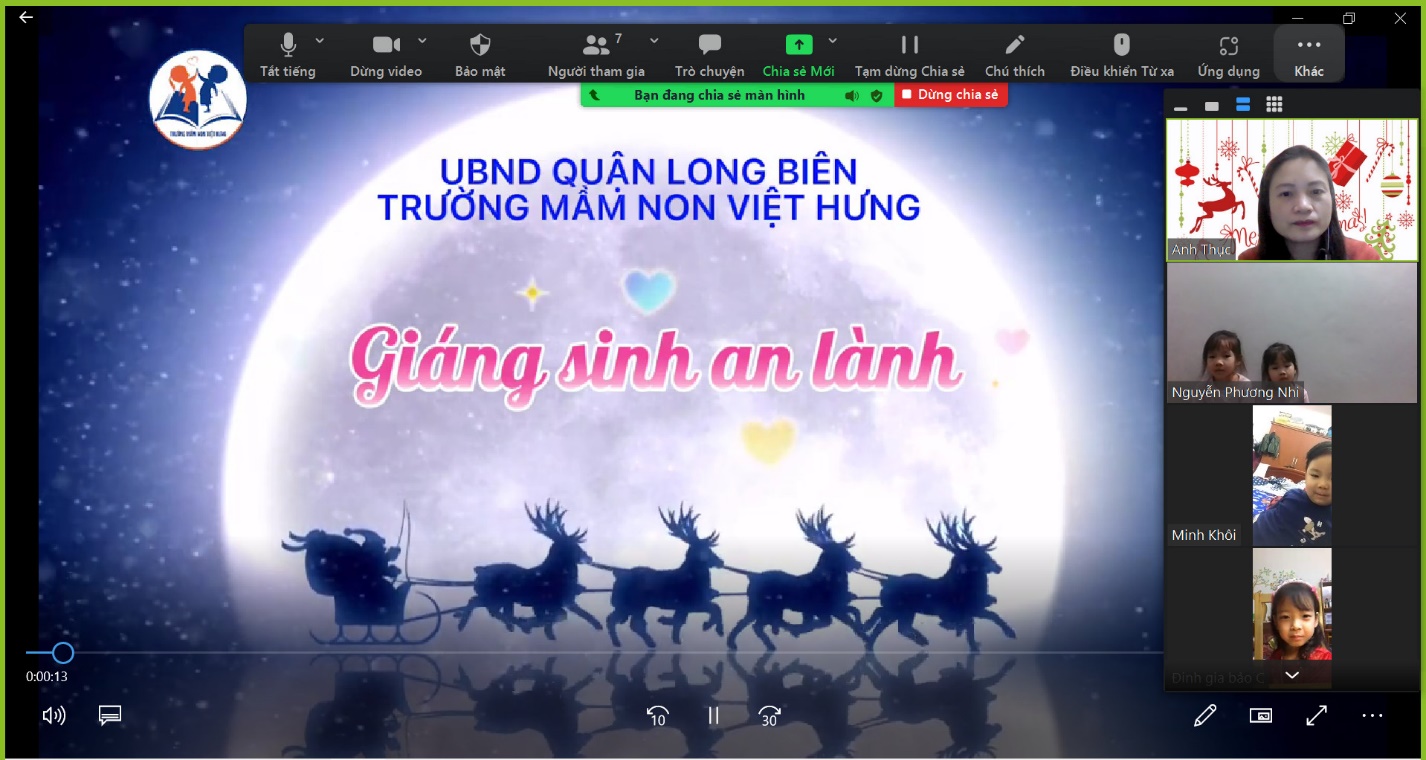 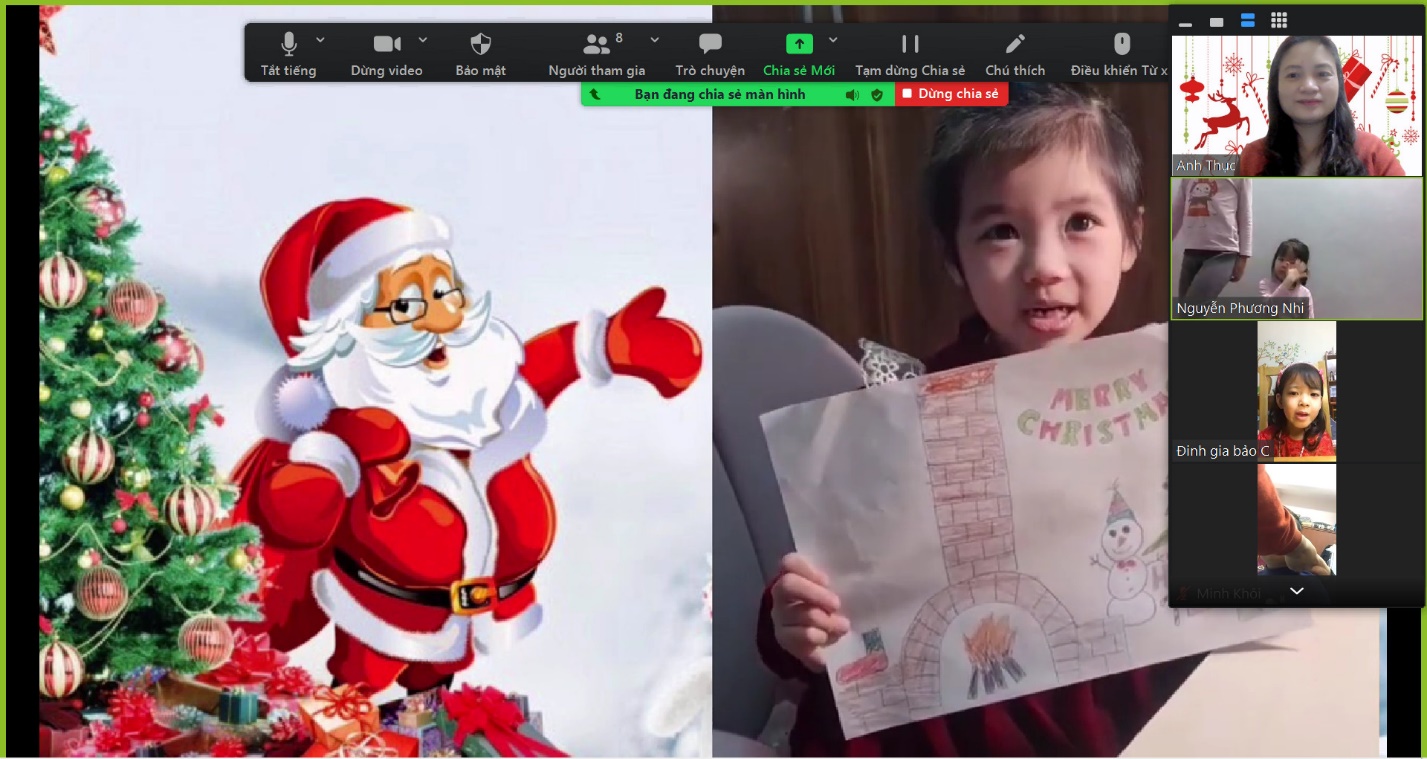 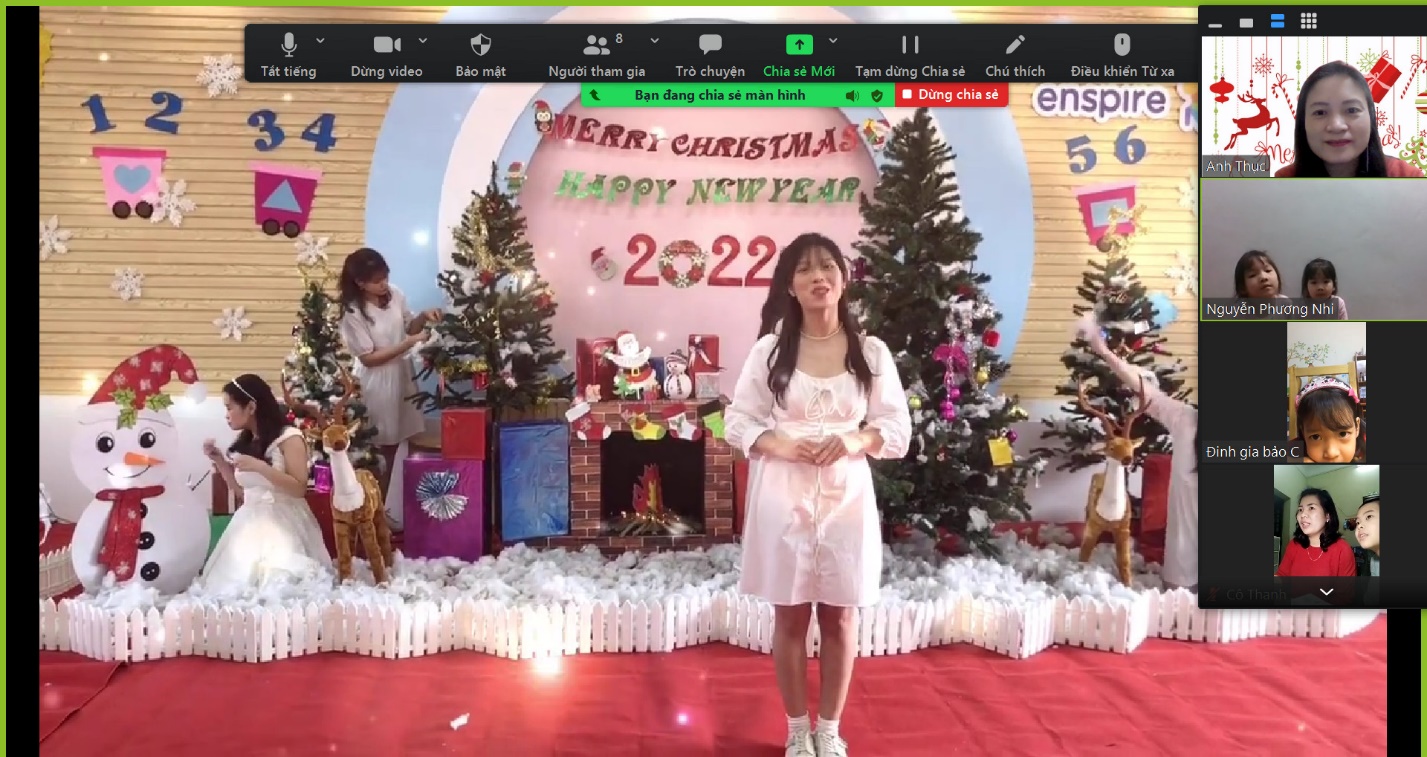 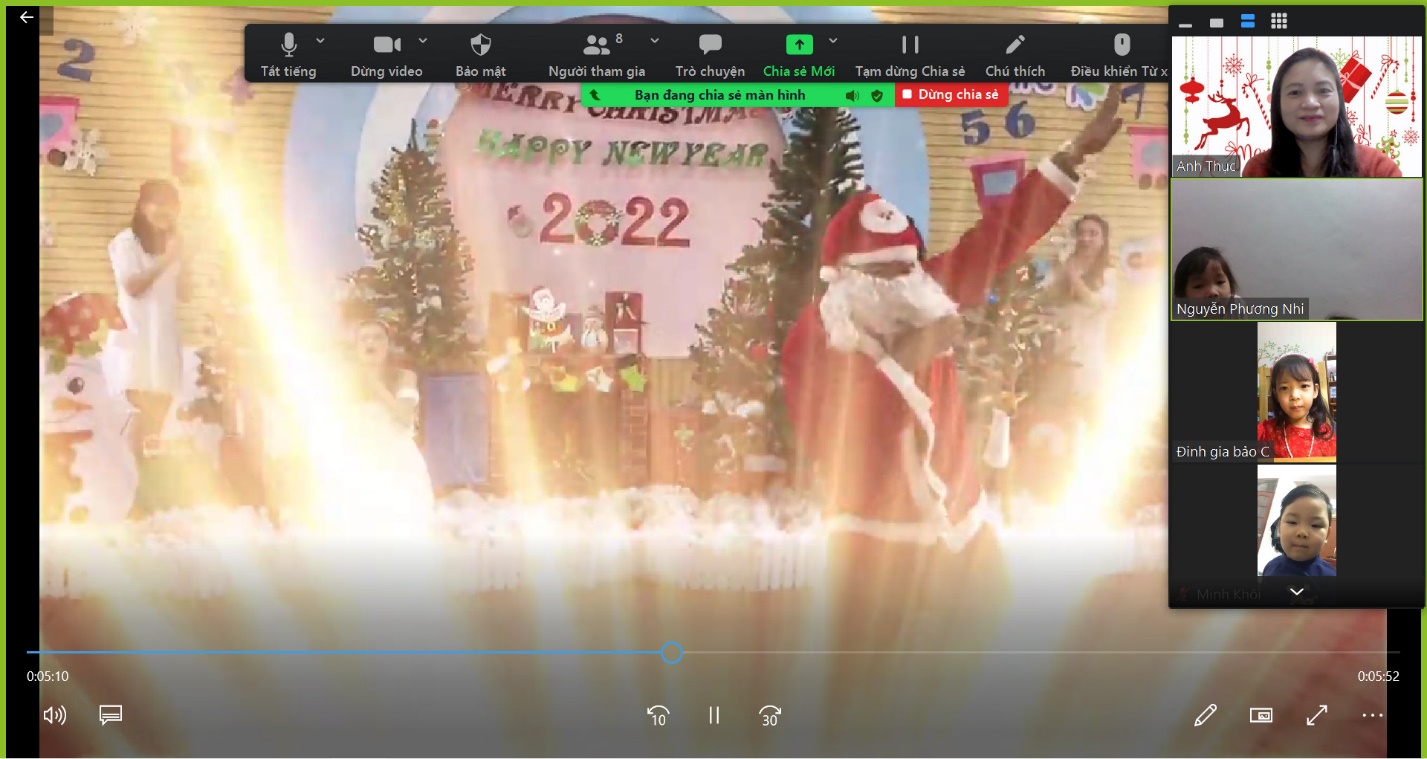 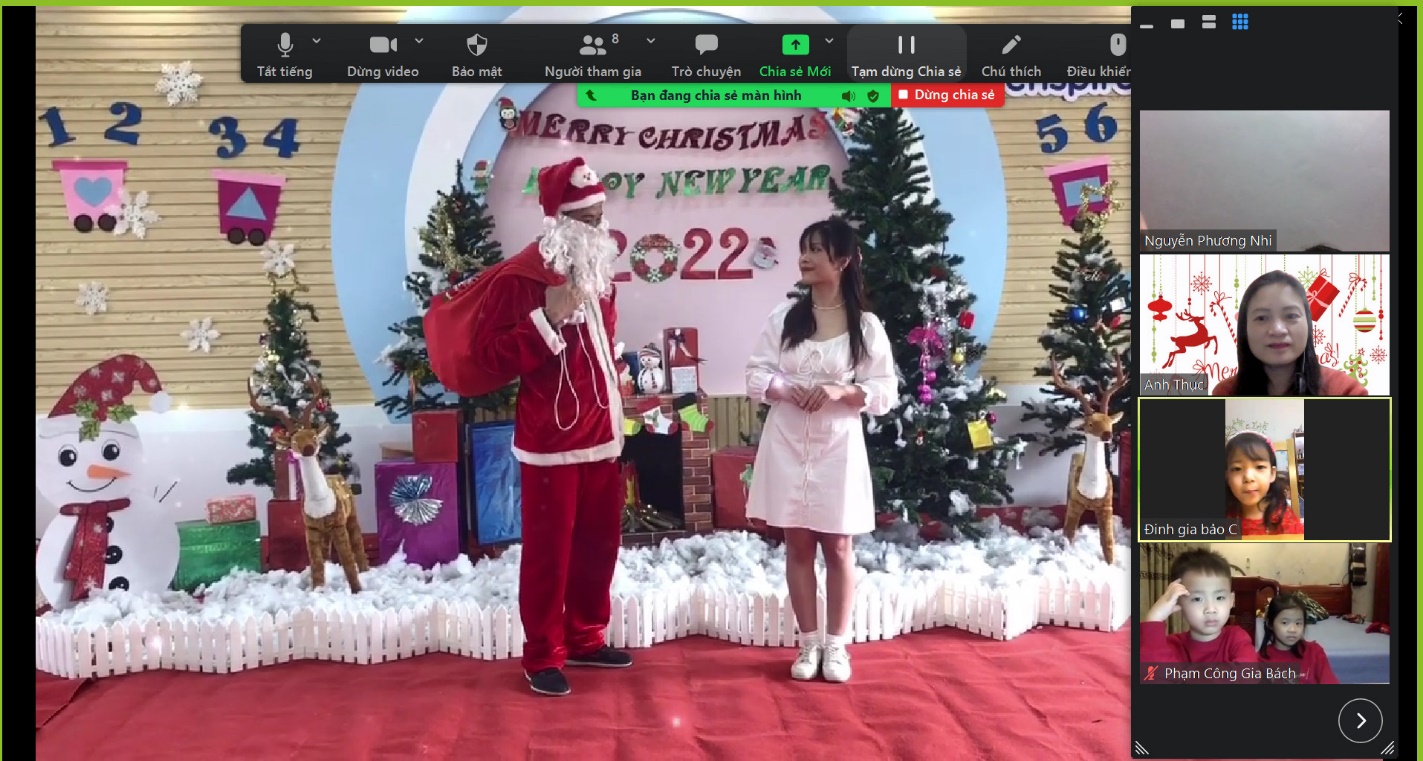 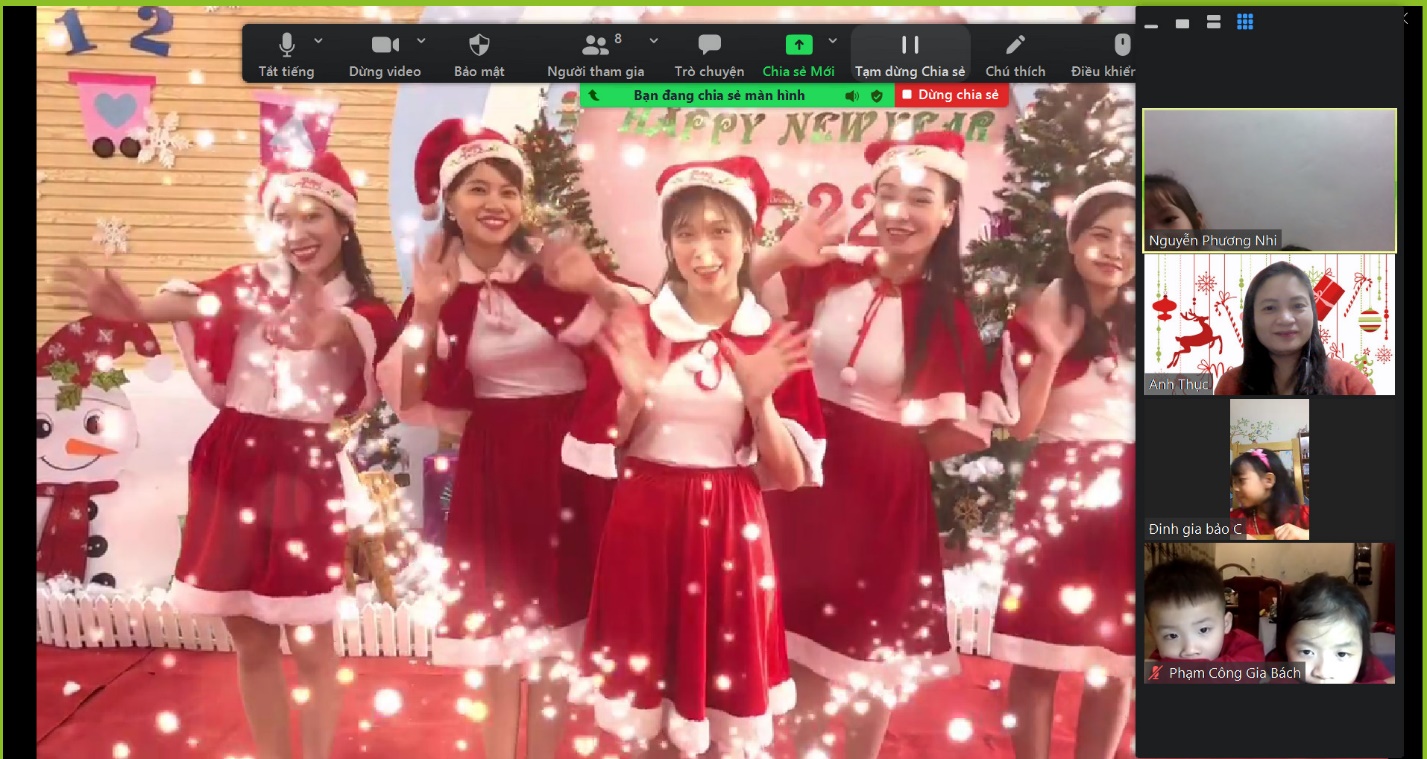 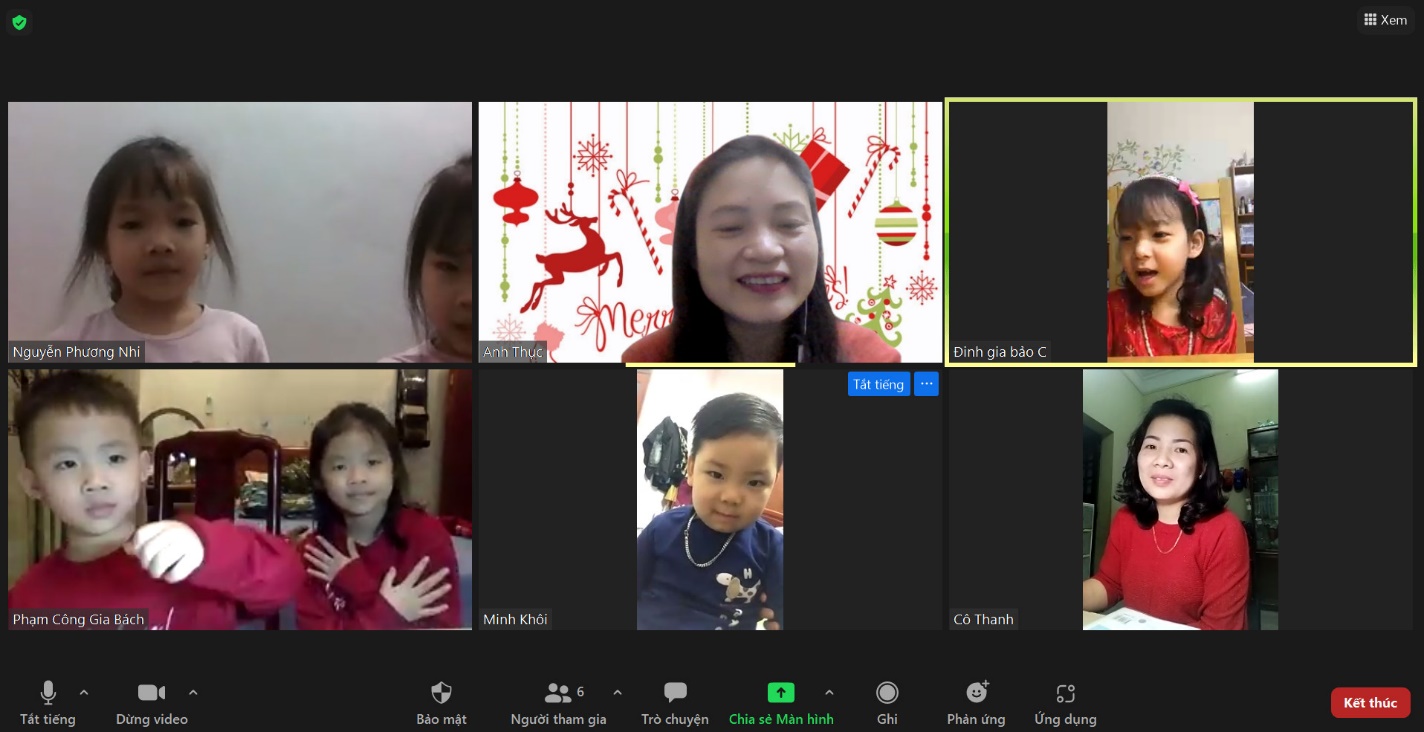 